You are going to compare prices by finding the unit rate.  Complete the tables below, show your division, and find the best cost per ounce.
Record the price of the item…Find the size of the package in ounces…Write the ratio of price to ounces as a fraction…Find the unit rate by dividing the cost by the number of ounces in the package…Round to the nearest cent and record the cost per ounce…Explain which is the better buy and why…BLANK TABLEThis table can be used if different snacks are used.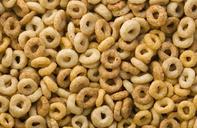 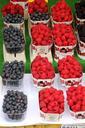 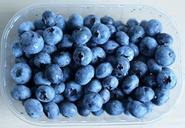 Snack Food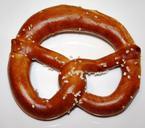 Price of ItemBe sure to label with $Size of Package in ounces
Be sure to label with oz.Ratio in the form of a Fraction
Divide the price by the number of ounces to find the unit rate.Unit RateBe sure to Label $/oz.Large Box Pretzels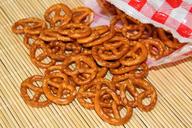 Pretzels - Small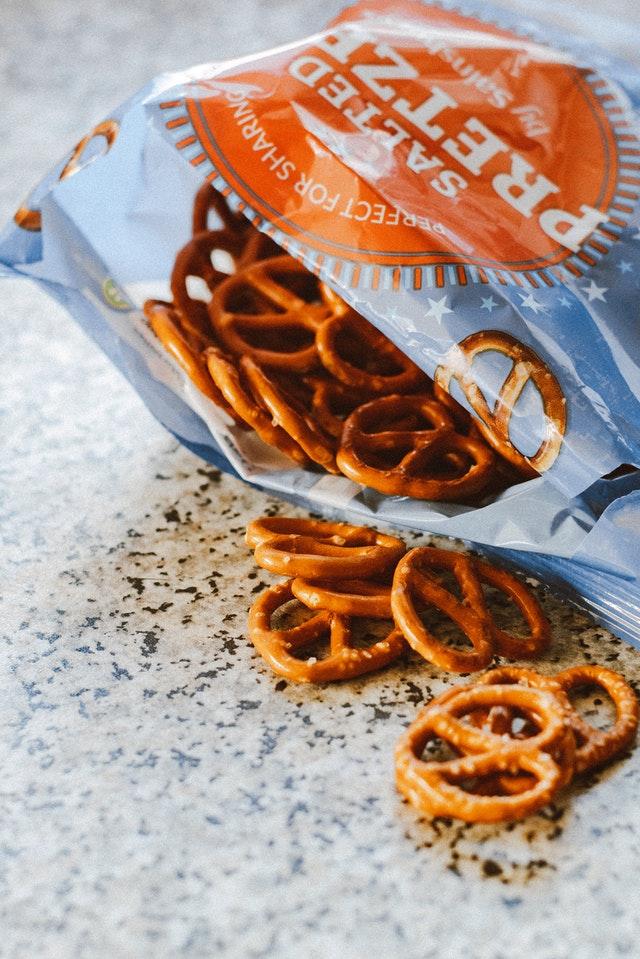 Which is the better buy and why?Which is the better buy and why?Which is the better buy and why?Which is the better buy and why?Which is the better buy and why?Which is the better buy and why?Snack Food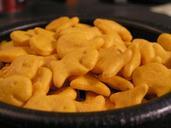 Price of ItemBe sure to label with $Size of Package in ounces
Be sure to label with oz.Ratio in the form of a Fraction
Divide the price by the number of ounces to find the unit rate.Unit RateBe sure to Label $/oz.Goldfish CrackersFamily Size 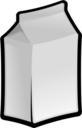 Goldfish CrackersStandard Size BagWhich is the better buy and why?Which is the better buy and why?Which is the better buy and why?Which is the better buy and why?Which is the better buy and why?Which is the better buy and why?Snack Food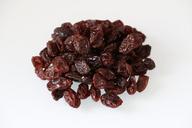 Price of ItemBe sure to label with $Size of Package in ounces
Be sure to label with oz.Ratio in the form of a Fraction
Divide the price by the number of ounces to find the unit rate.Unit RateBe sure to Label $/oz.RaisinsLarge Container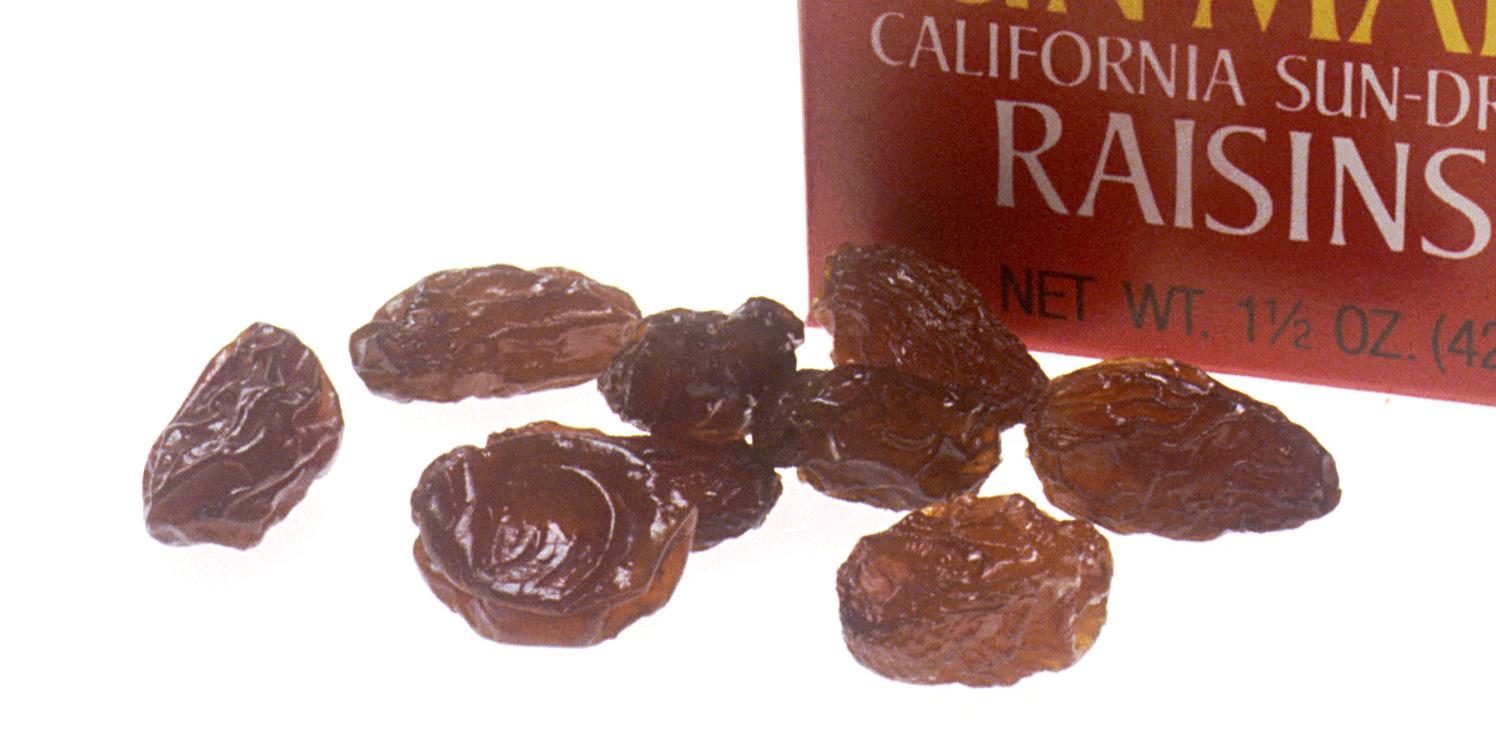 RaisinsSnack Size Boxes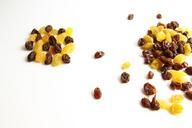 Which is the better buy and why?Which is the better buy and why?Which is the better buy and why?Which is the better buy and why?Which is the better buy and why?Which is the better buy and why?Snack FoodPrice of ItemBe sure to label with $Size of Package in ounces
Be sure to label with oz.Ratio in the form of a Fraction
Divide the price by the number of ounces to find the unit rate.Unit RateBe sure to Label $/oz.Which is the better buy and why?Which is the better buy and why?Which is the better buy and why?Which is the better buy and why?Which is the better buy and why?Which is the better buy and why?